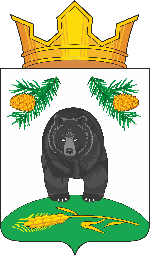 СОВЕТ НОВОКРИВОШЕИНСКОГО СЕЛЬСКОГО ПОСЕЛЕНИЯРЕШЕНИЕ26.04.2023                                                                                                                   № 45О рассмотрении Проекта дополнений и изменений в Устав муниципального образования Новокривошеинское сельское поселение С целью приведения Устава муниципального образования Новокривошеинское сельское поселение Кривошеинского района Томской области в соответствие с действующим законодательством СОВЕТ НОВОКРИВОШЕИНСКОГО СЕЛЬСКОГО ПОСЕЛЕНИЯ РЕШИЛ:1. Внести следующие изменения и дополнения в Устав муниципального образования Новокривошеинское сельское поселение Кривошеинского района Томской области (далее - Устав), утвержденного решением Совета Новокривошеинского сельского поселения от 14.06.2019 № 111: 1) в абзаце 2 части 5 статьи 12 слова «избирательной комиссией Новокривошеинского сельского поселения» заменить на слова «избирательной комиссией, организующей подготовку и проведение выборов в органы местного самоуправления, местного референдума»;2) в подпунктах а), б) пункта 2 части 7 статьи 23 Устава слова «аппарате избирательной комиссии муниципального образования,» исключить;3) статью 25 Устава признать утратившей силу;4) в частях 3, 4 статьи 46 Устава слова «законодательный (представительный) орган государственной власти субъекта Российской Федерации» заменить на слова «законодательный орган Томской области».2. Направить настоящее решение на государственную регистрацию в порядке, предусмотренном Федеральным законом от 21 июля 2005 года № 97-ФЗ «О государственной регистрации уставов муниципальных образований».3. Поручить Администрации Новокривошеинского сельского поселения обеспечить официальное опубликование (обнародование) настоящего решения после его государственной регистрации.4. Контроль за исполнением настоящего решения возложить на  контрольно-правовой комитет.Председатель СоветаНовокривошеинского сельского поселения                                                Н.В. МажороваГлава Новокривошеинского сельского поселения                                      А.О. Саяпин